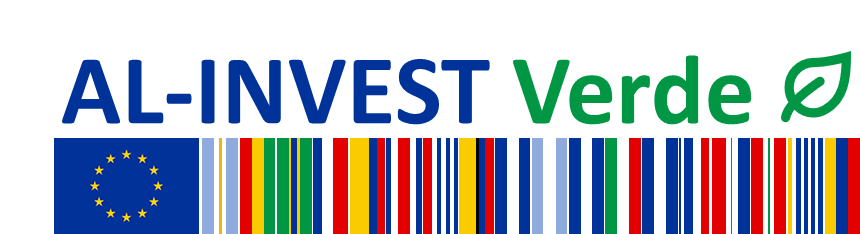 Autoridad contratante: sequaAL-INVEST Verde. Componente 1Alianza UE-América Latina para el Crecimiento Sostenible y el Empleo2a Convocatoria de propuestas de proyectos innovadores de partenariado
UE-LAFormulario de solicitud de subvenciónReferencia: AIV_P922_call2Plazo de presentación de solicitudes23/08/2023 a las 23:59 (fecha y hora de Bonn, Alemania)Las direcciones, números de teléfono o correo electrónico deberán notificarse por escrito a la Autoridad Contratante. La Autoridad Contratante no será responsable en caso de que no pueda ponerse en contacto con un solicitante.AVISOSi el tratamiento de su respuesta a la convocatoria de propuestas implica el registro y tratamiento de datos personales (como nombres, datos de contacto y currículos), éstos serán tratados únicamente a efectos de la gestión y seguimiento de las convocatorias de propuestas y del contrato por parte del responsable del tratamiento, sin perjuicio de su posible transmisión a los organismos encargados de las tareas de control o inspección en aplicación del Derecho de la UE. En los casos en que se traten datos personales en el contexto de la participación en un procedimiento de concesión de subvenciones (por ejemplo, datos de contacto de los representantes legales de los co-solicitantes, currículos) y/o de la ejecución de un contrato, se informará a los interesados de los detalles del tratamiento y se les comunicará la declaración de confidencialidad antes mencionada. El responsable del tratamiento de la convocatoria de propuestas es sequa. Se trata de una convocatoria de propuestas abierta (todos los documentos deben enviarse juntos al mismo tiempo). En la primera fase se llevará a cabo una comprobación administrativa y de elegibilidad sobre la base de la Parte II del formulario de solicitud, los documentos justificativos aportados y la "declaración del Solicitante Principal" firmada. En un segundo paso, para los que hayan aprobado, sólo se evaluará la nota conceptual (Parte I del formulario de solicitud). En un tercer paso, para los que hayan superado los pasos I y II, se evaluará la solicitud completa (Parte III del formulario de solicitud). En el cuarto paso tiene lugar la selección provisional y la verificación final de los documentos justificativos. Rellene el formulario siguiente; todas las sugerencias/instrucciones en cursiva deben suprimirse. Respete los márgenes de la página, el tipo de letra y el tamaño, respete los límites de páginas y no olvide rellenar la lista de control del Apéndice 1 del Anexo I. Muchas gracias.Índice1	Esquema y concepto general de la Acción	51.1	Visión general de la acción (máx. 1 página)	51.2	Descripción de la acción (máx. 3 páginas)	51.2.1	Antecedentes	51.2.2	Pertinencia de la acción y problemas que deben abordarse	51.2.3	Actores y principales partes interesadas	51.2.4	Objetivos	61.2.5	Actividades y resultados	61.2.6	Indicadores	61.2.7	Riesgos e hipótesis	61.2.8	Sostenibilidad	61.2.9	Cuestiones transversales y elementos de valor añadido	62	Solicitante y co-solicitante (s)	72.1	Personas jurídicas que presentan la solicitud de subvención	72.2	Capacidad económica y financiera	82.3	Recursos humanos	82.4	Experiencia	92.5	Declaración del Solicitante Principal	102.6	Mandatos de los co-solicitantes	113	Formulario de solicitud detallado (máx. 15 páginas, excluidos el marco lógico y el presupuesto)	123.1	Lógica de intervención e indicadores	123.2	Grupos destinatarios y beneficiarios finales	123.3	Descripción detallada de las actividades	123.4	Entregables	123.5	Plan de acción indicativo	133.6	Enfoque / metodología de aplicación	143.7	Sostenibilidad de la acción	143.8	Marco lógico	153.9	Presupuesto, importe solicitado, fuentes de financiación previstas y división del presupuesto	18Esquema y concepto general de la acción Resumen de la acción (máx. 1 página)Descripción de la acción (máximo 3 páginas) AntecedentesPresente brevemente los antecedentes de la preparación de la acción, en particular el contexto sectorial, nacional o regional. Mencione cualquier análisis o estudio específico que se haya llevado a cabo para fundamentar el diseño (análisis del contexto).Pertinencia de la acción y problemas que se deben abordarDescriba la pertinencia de la acción para el objetivo o los objetivos de la convocatoria de propuestas. Deberá referirse a los resultados y efectos esperados a los que se hace referencia en las directrices.Por favor, describa los problemas, incluidos los retos clave que la Acción se esfuerza por resolver.Actores y principales interesadosDescribir los actores y grupos de interés claveObjetivosExplique los objetivos, el impacto previsto y los resultados de la acción que figuran en el cuadro anterior.Actividades y resultadosDescriba brevemente el tipo de actividades propuestas y los resultados que se obtendránIndicadores Nombrar y numerar, calificar y cuantificar los indicadores que se pretenden alcanzar.Riesgos e hipótesisDescriba brevemente los principales riesgos e hipótesis subyacentes que podrían obstaculizar la AcciónSostenibilidadMencione los mecanismos incorporados o las actividades previstas para garantizar la sostenibilidad de la acción una vez finalizada.Cuestiones transversales y elementos de valor añadidoExplique cómo la acción integrará cuestiones transversales pertinentes como la juventud, la creación de empleo, el espíritu empresarial de las mujeres, la igualdad de género, la digitalización, la innovación, la deforestación y la sostenibilidad medioambiental.Solicitante y co-solicitante (s)Adjunte los documentos justificativos, como la prueba de registro, el número de IVA o equivalente, los estatutos (para el Solicitante Principal y los Co-solicitantes), así como los informes de auditoría y los balances del Solicitante Principal.Personas jurídicas que presentan la solicitud de subvenciónsi procede, en caso contrario, suprimir o añadir según procedaCapacidad económica y financieraRellene el siguiente cuadro de datos financieros basándose en sus cuentas anuales de los tres últimos años a partir de 2019 (2019-2021 o 2020-2022); no se aceptarán años anteriores. Los datos del cuadro deben insertarse únicamente para el Solicitante Principal.Recursos humanosFacilite las siguientes estadísticas de personal correspondientes al año en curso y a los dos años anteriores. Los datos de la tabla deben insertarse para el Solicitante principal.ExperienciaRellene un cuadro utilizando el formato que figura a continuación para resumir los principales proyectos relevantes realizados en los últimos 5 años por la entidad o entidades jurídicas que solicitan la subvención. El número de referencias que deben facilitarse no debe exceder de 10. Tenga en cuenta que los proyectos en curso sólo pueden evaluarse hasta la fecha de presentación. Por favor, seleccione las referencias de los proyectos de manera que ilustren lo siguiente:Capacidad de gestión de proyectos del Solicitante Principal como entidad líderLa experiencia técnica del Solicitante Principal y de los Co-solicitantes en proyectos similares.La experiencia de los Solicitantes Principales en la gestión de proyectos de importe similar del proyecto propuesto (o al menos de un importe similar a la contribución de la UE).Además, indique en cada hoja su papel en el proyecto como Solicitante Principal o socio.La experiencia previa que haya causado el incumplimiento del contrato y la rescisión por parte de una Autoridad Contratante no se utilizará como referencia. Declaración del solicitante principalEl Solicitante Principal, representado por el abajo firmante, en su calidad de signatario autorizado del Solicitante Principal, y en el contexto de la presente solicitud, en representación de cualquier Co-solicitante o Co-solicitantes en el Recurso propuesto, declara por la presente que:el Solicitante Principal cuenta con las fuentes de financiación y la competencia y cualificaciones profesionales especificadas en la Sección 2 de la Guía para los solicitantes;el Solicitante Principal es directamente responsable de la preparación, gestión y ejecución de la Acción con el o los Co-solicitantes, si los hubiere, y no actúa como intermediario; El Solicitante Principal y la(s) entidad(es) Co-solicitante (s) no se encuentran en ninguna de las situaciones que les excluyen de participar en los contratos que se enumeran en la Sección 5 de la guía de adjudicación sequa (adjunta a la presente convocatoria de propuestas). El Solicitante Principal y cada una de las entidades Co-solicitantes están en condiciones de entregar inmediatamente, previa solicitud, los documentos justificativos estipulados en la Sección 2.4 de la Guía para los solicitantes; el Solicitante Principal y cada uno de los Co-solicitantes son admisibles de conformidad con los criterios establecidos en las secciones 2.1.1 y 2.1.2 de la Guía para los solicitantes; si se recomienda la concesión de una subvención, el Solicitante Principal y el/los Co-solicitante(s) aceptan las condiciones contractuales establecidas en el contrato tipo de subvención publicado con la Guía para los solicitantes;Reconocemos que si participamos a pesar de encontrarnos en alguna de las situaciones enumeradas en el apartado 5 de la guía de adjudicación de sequa o si las declaraciones o la información facilitada resultan ser falsas podremos ser objeto de rechazo de este procedimiento y de sanciones administrativas en forma de exclusión y sanciones económicas de hasta el 10 % del valor total estimado de la subvención que se conceda y que esta información podrá publicarse en el sitio web de sequa de conformidad con la guía de gestión vigente. Somos conscientes de que, con el fin de salvaguardar los intereses financieros de sequa y de la UE, nuestros datos personales pueden ser transferidos a los servicios de auditoría interna de la UE, al sistema de detección precoz y exclusión de la UE, al Tribunal de Cuentas Europeo, a la instancia especializada en irregularidades financieras o a la Oficina Europea de Lucha contra el Fraude.Firmado en nombre del Solicitante PrincipalMandatos de los co-solicitantesEl co-solicitante autoriza al Solicitante Principal <indíquese el nombre de la organización> a presentar en su nombre el presente formulario de solicitud y a firmar en su nombre el contrato de subvención estándar (anexo G de la Guía para los solicitantes) con sequa (Autoridad Contratante), así como a ser representado por el Solicitante Principal en todos los asuntos relativos a este contrato de subvención.El co-solicitante <indicar el nombre de la organización> no se encuentra en ninguna de las situaciones que le excluyen de participar en los contratos que se enumeran en el apartado 5 de la guía de adjudicación sequa (adjunta a la convocatoria).El co-solicitante está en condiciones de entregar inmediatamente, cuando se le solicite, los documentos justificativos estipulados en las secciones 2.1.1 y 2.2.2 de la Guía para los solicitantes.He leído y apruebo el contenido de la propuesta presentada a la Autoridad Contratante. Me comprometo a respetar los principios de buenas prácticas de asociación.Formulario de solicitud detallado (máx. 15 páginas, excluidos el marco lógico y el presupuesto)Lógica de intervención e indicadoresProporcione algunos detalles sobre la lógica de la intervención, explicando cómo las actividades conducirán a los productos, luego los productos a los resultados y, por último, los resultados al impacto previsto. Proporcione algunos detalles sobre la consecución de los indicadores. El marco lógico debe incluirse en el capítulo 3.8.Grupos destinatarios y beneficiarios finalesDefinir y describir los grupos destinatarios y los beneficiarios finales, sus necesidades y limitaciones, e indicar cómo la Acción abordará estas necesidades y mejorará su situación.Descripción detallada de las actividadesIdentifique y describa detalladamente cada actividad (o paquete de trabajo) que vaya a emprenderse para producir resultados, justificando la elección de las actividades y especificando el papel de cada uno de los co-solicitantes y, si procede, de los contratistas/proveedores de servicios en las actividades. Tenga en cuenta que es posible que los contratistas/proveedores de servicios no estén definidos de antemano y tengan que ser seleccionados de forma competitiva tras el inicio de la Acción. Demuestre la coherencia y consistencia del diseño del proyecto.Esta descripción por actividad puede hacerse en formato de tabla, por ejemploEntregablesEnumere en viñetas todos los resultados, incluidos estudios y publicaciones, previstos para la acción.Plan de acción indicativoEl plan de acción para los primeros 12 meses de aplicación debe ofrecer una visión general de la secuencia de aplicación de cada actividad. El plan de acción para cada uno de los trimestres siguientes puede ser más general. Las actividades deben coincidir con las mencionadas en la descripción detallada (Capítulo 3.3.). La duración debe estar comprendida entre 18 y 27 meses. Añada o suprima líneas según proceda.La duración de la acción será de varios meses.* En el caso de los indicadores que contribuyen a los indicadores del Programa, utilice la numeración mencionada en la tabla del capítulo 1.2.6 de las directrices.* En el caso de los indicadores que contribuyen a los indicadores del Programa, utilice la numeración mencionada en la tabla del capítulo 1.2.6 de las directrices.* En el caso de los indicadores que contribuyen a los indicadores del Programa, utilice la numeración mencionada en la tabla del capítulo 1.2.6 de las directrices.Enfoque / metodología de aplicación3.6.1	Métodos de aplicación3.6.2 	Estructura organizativa, equipo propuesto y gobernanza del proyecto3.6.3	Medidas de control previstas y seguimiento posterior3.6.4 	Cooperación prevista con otros proyectos pertinentesSostenibilidad de la acciónExplique cómo se hará sostenible la Acción una vez finalizada. Puede incluir las actividades de seguimiento necesarias, estrategias integradas, apropiación, plan de comunicación, etc. Marco lógicoLa matriz del marco lógico (logframe) (archivo Excel adjunto en Apéndice 2) debe evolucionar durante la Acción (es decir, los proyectos). Además de un sistema de seguimiento a nivel de programa, el marco lógico debe servir a los socios ejecutores como orientación para el seguimiento. El marco lógico puede revisarse cuando sea necesario en consulta con la Autoridad Contratante. No es necesario pegarlo aquí.Presupuesto, importe solicitado, fuentes de financiación previstas y división del presupuestoPor favor, rellene la plantilla Excel separada (Anexo III). No es necesario pegarla aquí.Título de la acciónPaís donde se desarrollará la mayor parte de la Acción Lote de la convocatoriaNombre del solicitante principalEstatuto jurídicoNacionalidad del solicitante principalNombre del/de los co-solicitante(s)Duración de la acción¿Alguna de las instituciones de este consorcio forma parte de un consorcio al que se le concedió un proyecto en el marco de la 1ª convocatoria?¿Alguna de las instituciones de este consorcio forma parte de un consorcio al que se le concedió un proyecto en el marco de la 1ª convocatoria?sínoEn caso afirmativo, especifique el nombre de la institución, la función y la parte de la contribución (en euros)Institución:En caso afirmativo, especifique el nombre de la institución, la función y la parte de la contribución (en euros)Rol (Solicitante principal / Co-solicitante ):En caso afirmativo, especifique el nombre de la institución, la función y la parte de la contribución (en euros)Cuota (EUR):Datos de contacto del solicitante principal a efectos de la presente acciónDatos de contacto del solicitante principal a efectos de la presente acciónPersona de contacto para esta acciónCorreo electrónico de la persona de contactoTítulo de la acciónObjetivos de la acción<Objetivo(s) general(es) (es decir, Impacto)><Objetivo(s) específico(s) (es decir, Resultado(s)>)Localización de la acciónContribución sequa solicitada y presupuesto totalDuración (meses)Grupo(s) destinatario(s)Resultados estimados1.2.Etc.Principales actividadesPrincipales actividades1.2.3.Etc.1.2.3.Etc.SolicitanteSolicitanteNombre del solicitanteEuropeAid ID (si existe)País y fecha de registroEstatuto jurídicoDirecciónTeléfonoPágina webNombre de la persona de contactoCorreo electrónicoCo-solicitante 1Co-solicitante 1Nombre del co-solicitante EuropeAid ID (si existe)País y fecha de registroEstatuto jurídicoDirecciónTeléfonositio webNombre de la persona de contactoCorreo electrónicoCo-solicitante 2Co-solicitante 2Nombre del co-solicitante EuropeAid ID (si existe)País y fecha de registroEstatuto jurídicoDirecciónTeléfonositio webNombre de la persona de contactocorreo electrónicoDatos financieros de <nombre>201920202021MediaFacturación anual€€€€Ratio corriente activo/pasivoResultado del ejercicio financiero Mano de obra anual202120212022202220232023<nombre principal>En generalExpertos técnicosEn generalExpertos técnicosEn generalExpertos técnicosPersonal fijo Otro personal TotalNombre de la entidad jurídicaPlomoTítulo del proyectoNombre de la entidad jurídicaSocioTítulo del proyectoPaísValor global (€)Nombre del cliente/donanteProporción gestionada por la entidad jurídica (%)Socios/miembros del consorcioFechas (desde [mm/aaaa] – hasta [mm/aaaa])Descripción detallada del proyecto, servicio o suministroDescripción detallada del proyecto, servicio o suministroDescripción detallada del proyecto, servicio o suministroDescripción detallada del proyecto, servicio o suministroImpacto alcanzado / Resultados obtenidos Impacto alcanzado / Resultados obtenidos Nombre:Organización:Cargo:Firma:Fecha y lugar:Nombre:Organización:Cargo:Firma:Fecha y lugar:Actividad 1.1 TítuloActividad 1.1 TítuloObjetivo o RazónDetallesXxXxXxxxEntregablesOrganización líderXxx y función de los co-solicitantes, si procedeContratistas / proveedores de serviciosSi procedeAÑO 1AÑO 1AÑO 1AÑO 1AÑO 1AÑO 1AÑO 1AÑO 1AÑO 1AÑO 1AÑO 1AÑO 1AÑO 1AÑO 1AÑO 1Indicador AIV/ indicador propioObjetivo numérico (PYME, personas, eventos, etc.) al mesObjetivo numérico (PYME, personas, eventos, etc.) al mesObjetivo numérico (PYME, personas, eventos, etc.) al mesObjetivo numérico (PYME, personas, eventos, etc.) al mesObjetivo numérico (PYME, personas, eventos, etc.) al mesObjetivo numérico (PYME, personas, eventos, etc.) al mesObjetivo numérico (PYME, personas, eventos, etc.) al mesObjetivo numérico (PYME, personas, eventos, etc.) al mesObjetivo numérico (PYME, personas, eventos, etc.) al mesObjetivo numérico (PYME, personas, eventos, etc.) al mesObjetivo numérico (PYME, personas, eventos, etc.) al mesObjetivo numérico (PYME, personas, eventos, etc.) al mes(indicar el código numérico del indicador)*.Actividad123456789101112TOTAL Año 1AÑO 2AÑO 2AÑO 2AÑO 2AÑO 2AÑO 2AÑO 2AÑO 2AÑO 2AÑO 2AÑO 2AÑO 2AÑO 2AÑO 2AÑO 2Indicador AIV/ indicador propioObjetivo numérico (PYME, personas, eventos, etc.) al mesObjetivo numérico (PYME, personas, eventos, etc.) al mesObjetivo numérico (PYME, personas, eventos, etc.) al mesObjetivo numérico (PYME, personas, eventos, etc.) al mesObjetivo numérico (PYME, personas, eventos, etc.) al mesObjetivo numérico (PYME, personas, eventos, etc.) al mesObjetivo numérico (PYME, personas, eventos, etc.) al mesObjetivo numérico (PYME, personas, eventos, etc.) al mesObjetivo numérico (PYME, personas, eventos, etc.) al mesObjetivo numérico (PYME, personas, eventos, etc.) al mesObjetivo numérico (PYME, personas, eventos, etc.) al mesObjetivo numérico (PYME, personas, eventos, etc.) al mes(indicar el código numérico del indicador)*.Actividad123456789101112TOTAL Año 2AÑO 3AÑO 3AÑO 3AÑO 3AÑO 3AÑO 3AÑO 3AÑO 3AÑO 3AÑO 3AÑO 3AÑO 3AÑO 3AÑO 3AÑO 3Indicador AIV/ indicador propioObjetivo numérico (PYME, personas, eventos, etc.) al mesObjetivo numérico (PYME, personas, eventos, etc.) al mesObjetivo numérico (PYME, personas, eventos, etc.) al mesObjetivo numérico (PYME, personas, eventos, etc.) al mesObjetivo numérico (PYME, personas, eventos, etc.) al mesObjetivo numérico (PYME, personas, eventos, etc.) al mesObjetivo numérico (PYME, personas, eventos, etc.) al mesObjetivo numérico (PYME, personas, eventos, etc.) al mesObjetivo numérico (PYME, personas, eventos, etc.) al mesObjetivo numérico (PYME, personas, eventos, etc.) al mesObjetivo numérico (PYME, personas, eventos, etc.) al mesObjetivo numérico (PYME, personas, eventos, etc.) al mes(indicar el código numérico del indicador)*.Actividad123456789101112TOTAL Año 2